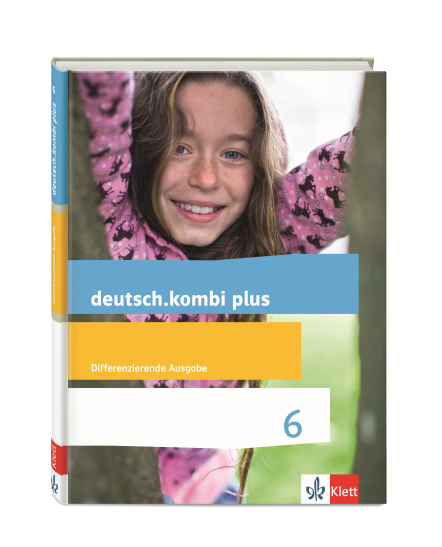 deutsch.kombi plusMedienkompetenzrahmenfür Gesamtschulen und Realschulen in Nordrhein-WestfalenKlasse 6KompetenzbereichTeilkompetenzInhalt in deutsch.kombi plusSeiten im 
SchülerbuchBedienen und Anwenden1.1 Medienausstattung (Hardware)Medienausstattung (Hardware) kennen, auswählen und reflektiert anwenden; mit dieser verantwortungsvoll umgehenMedien und Medienverhalten untersuchenS. 146-147Einen Text szenisch gestalten; ein Gedicht vortragen – Text und Gedichtvorträge mit dem Handy aufnehmenS. 66
S. 1671.2 Digitale WerkzeugeVerschiedene digitale Werkzeuge und deren Funktionsumfang kennen, auswählen sowie diese kreativ, reflektiert und zielgerichtet einsetzenEinen Text szenisch gestalten; ein Gedicht vortragen – Text und Gedichtvorträge mit dem Handy aufnehmenS. 66
S. 167Eine Geschichte weiterschreiben, untersuchen und überarbeiten – einen Text am Computer schreibenS. 1071.3 DatenorganisationInformationen und Daten sicher speichern, wiederfinden und von verschiedenen Orten abrufen; Informationen und Daten zusammenfassen, organisieren und strukturiert aufbewahrensiehe Schülerbuch Klasse 71.4 Datenschutz und InformationssicherheitVerantwortungsvoll mit persönlichen und fremden Daten umgehen, Datenschutz, Privatsphäre und Informationssicherheit beachtensiehe Schülerbuch Klasse 5Informieren und Recherchieren2.1 InformationsrechercheInformationsrecherchen zielgerichtet durchführen und dabei Suchstrategien anwendenDigitalen Medien Informationen entnehmen – unbekannte Wörter durch Recherche im Lexikon oder Internet klärenS. 218-227Informationen für eine Projektarbeit sammeln - Informationsrecherchen  im Internet durchführenS. 218-227
S. 255-257
2.2 InformationsauswertungThemenrelevante Informationen und Daten aus Medienangeboten filtern, strukturieren, umwandeln und aufbereitenThemenrelevante Informationen aus Medienangeboten filtern und aufbereitenS. 218-227
S. 255-2572.3 InformationsbewertungInformationen, Daten und ihre Quellen sowie dahinterliegende Strategien und Absichten erkennen und kritisch bewertensiehe Schülerbuch Klasse 52.4 InformationskritikUnangemessene und gefährdende Medieninhalte erkennen und hinsichtlich rechtlicher Grundlagen sowie gesellschaftlicher Normen und Werte einschätzen; Jugend- und Verbraucherschutz kennen und Hilfs- und Unterstützungsstrukturen nutzensiehe Schülerbuch Klasse 53. Kommunizieren und Kooperieren3.1 Kommunikations- und KooperationsprozesseKommunikations- und Kooperationsprozesse mit digitalen Werkzeugen zielgerichtet gestalten sowie mediale Produkte und Informationen teilensiehe Schülerbuch Klasse 83.2  Kommunikations- und KooperationsregelnRegeln für digitale Kommunikation und Kooperation kennen, formulieren und einhaltensiehe Schülerbuch Klasse 53.3 Kommunikation und Kooperation in der GesellschaftKommunikations- und Kooperationsprozesse im Sinne einer aktiven Teilhabe an der Gesellschaft gestalten und reflektieren; ethische Grundsätze sowie kulturell- gesellschaftliche Normen beachtensiehe Schülerbuch Klasse 73.4 Cybergewalt- und Kriminalität Persönliche, gesellschaftliche und wirtschaftliche Risiken und Auswirkungen von Cybergewalt und –kriminalität erkennen sowie Ansprechpartner und Reaktions-möglichkeiten kennen und nutzen4. Produzieren und Präsentieren4.1 Medienprodukte und PräsentationMedienprodukte adressatengerecht, planen, gestalten und präsentieren; Möglichkeiten des Veröffentlichens und Teilens kennen und nutzenEinen Text szenisch gestalten; ein Gedicht vortragen – Sprachaufnahmen mit dem Handy planen, gestalten und präsentierenS. 66
S. 1674.2 GestaltungsmittelGestaltungsmittel von Medien-produkten kennen, reflektiert anwenden sowie hinsichtlich ihrer Qualität, Wirkung und Aussageabsicht beurteilensiehe Schülerbuch Klasse 74.3 QuellendokumentationStandards der Quellenangaben beim Produzieren und Präsentieren von eigenen und fremden Inhalten kennen und anwendensiehe Schülerbuch Klasse 74.4 Rechtliche GrundlagenRechtliche Grundlagen des Persönlichkeits- (u.a. des Bildrechts), Urheber- und Nutzungsrechts (u.a. Lizenzen) überprüfen, bewerten und beachten5. Analysieren und Reflektieren5.1 MedienanalyseDie Vielfalt der Medien, ihre Entwicklung und Bedeutungen kennen, analysieren und reflektierenMedien und ihre Funktionen untersuchen – Medienvielfalt kennen, analysieren und reflektieren S. 146-157
5.2 MeinungsbildungDie interessengeleitete Setzung und Verbreitung von Themen in Medien erkennen sowie in Bezug auf die Meinungsbildung beurteilensiehe Schülerbuch Klasse 85.3 IdentitätsbildungChancen und Herausforderungen von Medien für die Realitätswahrnehmung erkennen und analysieren sowie für die eigene Identitätsbildung nutzensiehe Schülerbuch Klasse 55.4 Selbstregulierte MediennutzungMedien und ihre Wirkungen beschreiben, kritisch reflektieren und deren Nutzung selbstverantwortlich regulieren; andere bei ihrer Mediennutzung unterstützenMedien und ihre Funktionen untersuchen – Mediennutzung selbstverantwortlich regulierenS. 146-157
6. Problemlösen und Modellieren6.1 Prinzipien der digitalen WeltGrundlegende Prinzipien und Funktionsweisen der digitalen Welt identifizieren, kennen, verstehen und bewusst nutzen6.2 Algorithmen erkennenAlgorithmische Muster und Strukturen in verschiedenen Kontexten erkennen, nachvollziehen und reflektieren6.3 Modellieren und ProgrammierenProbleme formalisiert beschreiben, Problemlösungsstrategien entwickeln und dazu eine strukturierte, algorithmische Sequenz planen, diese durch Programmieren umsetzen und die gefundene Lösungsstrategie beurteilen6.4 Bedeutung von AlgorithmenEinflüsse von Algorithmen und Auswirkung der Automatisierung von Prozessen in der digitalen Welt beschreiben und reflektieren